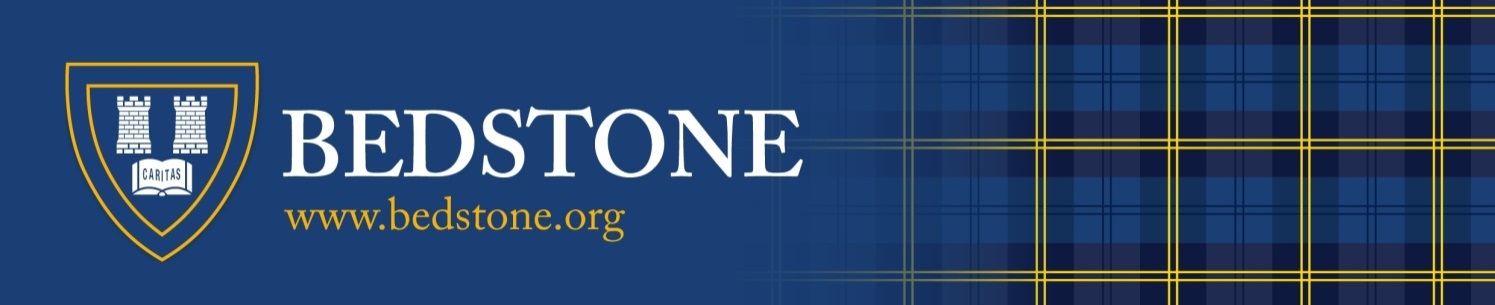 I understand that in submitting this form I declare that the contents of this application are true and accurate to the best of my knowledge and belief.APPLICATION FOR EMPLOYMENT All parts of this application cv and covering letter need to be sent either by email or post to Headmaster,  , Bedstone, Bucknell,  SY7 0BG If using an electronic version of this Application Form please note that you can use the TAB key to quickly navigate to each field1. PERSONAL DETAILS1. PERSONAL DETAILS1. PERSONAL DETAILS1. PERSONAL DETAILSSurname:Forename (s):Address:Tel No: (home)Email::QTS Status:Date of Birth::DfES No:Position Applied For:Are there any restrictions regarding your employment? e.g. do you require a work permit?Yes            No*If you answer Yes please supply details on a separate sheet of paper.2. OTHER INFORMATION2. OTHER INFORMATIONAre you related to any Governors or other employee at Bedstone?Yes            NoIf yes, to whom?Please state where you saw this job advertised.3. PRESENT APPOINTMENT3. PRESENT APPOINTMENT3. PRESENT APPOINTMENT3. PRESENT APPOINTMENT3. PRESENT APPOINTMENT3. PRESENT APPOINTMENTPost Held:Post Held:Specific Responsibilities:Specific Responsibilities:Reason For LeavingReason For LeavingSchool/College Address:School/College Address:Number on roll:Age range in schoolAge range taught:LEA/Employer:LEA/Employer:Present/last salary and details of any additional benefits/allowances:Present/last salary and details of any additional benefits/allowances:Notice Required:Notice Required:How many days absence have you taken in the last two years (excluding school holidays)How many days absence have you taken in the last two years (excluding school holidays)Have you lived outside of the UK for more than 90 days?  If YES, please state where and provide datesHave you lived outside of the UK for more than 90 days?  If YES, please state where and provide dates4. EDUCATION AND ACADEMIC QUALIFICATIONS: 4. EDUCATION AND ACADEMIC QUALIFICATIONS: 4. EDUCATION AND ACADEMIC QUALIFICATIONS: 4. EDUCATION AND ACADEMIC QUALIFICATIONS: FromToSubjects, Qualifications, Grades, HonoursSecondary (post 16)Degrees or equivalentOther teaching qualificationsOther Non-teaching qualifications5. PREVIOUS TEACHING APPOINTMENTS: 5. PREVIOUS TEACHING APPOINTMENTS: 5. PREVIOUS TEACHING APPOINTMENTS: 5. PREVIOUS TEACHING APPOINTMENTS: 5. PREVIOUS TEACHING APPOINTMENTS: Please provide a full history in chronological order starting with the most recent.  Please include any periods of unemployment since leaving higher education and provide, where appropriate, explanations for any periods not in employment.   Please provide a full history in chronological order starting with the most recent.  Please include any periods of unemployment since leaving higher education and provide, where appropriate, explanations for any periods not in employment.   Please provide a full history in chronological order starting with the most recent.  Please include any periods of unemployment since leaving higher education and provide, where appropriate, explanations for any periods not in employment.   Please provide a full history in chronological order starting with the most recent.  Please include any periods of unemployment since leaving higher education and provide, where appropriate, explanations for any periods not in employment.   Please provide a full history in chronological order starting with the most recent.  Please include any periods of unemployment since leaving higher education and provide, where appropriate, explanations for any periods not in employment.   Title of post and name of school/college/other employerStatus e.g. full-time or part-timeType of School/CollegeAge range/age range taughtPeriod of ServicePeriod of ServiceTitle of post and name of school/college/other employerStatus e.g. full-time or part-timeType of School/CollegeAge range/age range taughtFromTo6. PROFESSIONAL DEVELOPMENT: 6. PROFESSIONAL DEVELOPMENT: 6. PROFESSIONAL DEVELOPMENT: 6. PROFESSIONAL DEVELOPMENT: 6. PROFESSIONAL DEVELOPMENT: Please give details of courses attended and indicate any awards /qualifications/ certifications earned.Please give details of courses attended and indicate any awards /qualifications/ certifications earned.Please give details of courses attended and indicate any awards /qualifications/ certifications earned.Please give details of courses attended and indicate any awards /qualifications/ certifications earned.Please give details of courses attended and indicate any awards /qualifications/ certifications earned.Course TitleProviderDurationDatesAwards (if any)7. OTHER RELEVANT WORK EXPERIENCE7. OTHER RELEVANT WORK EXPERIENCE7. OTHER RELEVANT WORK EXPERIENCE7. OTHER RELEVANT WORK EXPERIENCE(please start with most recent)(please start with most recent)(please start with most recent)(please start with most recent)Nature of OccupationEmployerPeriod of ServicePeriod of ServiceNature of OccupationEmployerFromTo8. REFERENCES8. REFERENCES8. REFERENCES8. REFERENCESThe first referee should be your present or most recent employer.  Where you are not currently working with children but have done so in the past one reference must be from the employer by whom you were most recently employed in work with children.  Please note references will not be accepted from relatives or from referees writing solely in the capacity of a friend.The first referee should be your present or most recent employer.  Where you are not currently working with children but have done so in the past one reference must be from the employer by whom you were most recently employed in work with children.  Please note references will not be accepted from relatives or from referees writing solely in the capacity of a friend.The first referee should be your present or most recent employer.  Where you are not currently working with children but have done so in the past one reference must be from the employer by whom you were most recently employed in work with children.  Please note references will not be accepted from relatives or from referees writing solely in the capacity of a friend.The first referee should be your present or most recent employer.  Where you are not currently working with children but have done so in the past one reference must be from the employer by whom you were most recently employed in work with children.  Please note references will not be accepted from relatives or from referees writing solely in the capacity of a friend.May we approach your referees without further reference to you?May we approach your referees without further reference to you?May we approach your referees without further reference to you?           Yes            NoReferee No 1:Name:Position:Address:Tel:Email:In what capacity do you know the above?Fax:Referee No 2:NamePosition:Address:Tel:EmailIn what capacity do you know the above?Fax:9. INTERESTS (both professional and leisure)10. COVERING LETTER AND CV (IN ELECTRONIC FORM)Please attach a CV and covering letter in support of your application in which you should give your reasons for applying for this post.  You should bear in mind that  is a co-educational boarding school with the expectation that all staff are fully involved in every aspect of the life of the College and you should thus include any information that you consider relevant to this application.11. DECLARATION I am aware that the post for which I am applying is exempt from the Rehabilitation of Offenders Act 1974 and therefore that all convictions, cautions and bind-overs, including those regarded as ‘spent’ must be declared.   I have not been disqualified from working with children, am not named on DfES List 99 or the Protection of Children Act List, am not subject to any sanctions imposed by a regulatory body (e.g. the General Teaching Council), and either (please delete as appropriate) I have no convictions, cautions or bind-overs or I have attached details of any convictions, cautions or bind-overs in a sealed envelope marked confidential.  A false declaration would be considered a matter for instant dismissal.SIGNATURE: DATE: